lMADONAS NOVADA PAŠVALDĪBA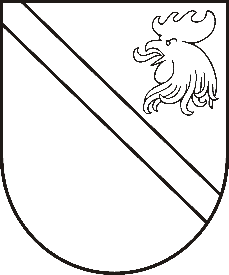 Reģ. Nr. 90000054572Saieta laukums 1, Madona, Madonas novads, LV-4801 t. 64860090, fakss 64860079, e-pasts: dome@madona.lv ___________________________________________________________________________MADONAS NOVADA PAŠVALDĪBAS DOMESLĒMUMSMadonā2019.gada 26.septembrī								Nr.465									(protokols Nr.18, 40.p.)Par grozījumiem 28.12.2018. Madonas novada pašvaldības domes lēmumā Nr.555 (protokols Nr.23, 24.p.) “Par Madonas novada pašvaldības pagastu pārvalžu, Madonas pilsētas un to iestāžu un Madonas novada pašvaldības administrācijas amata vienību sarakstu apstiprināšanu”Ar 20.08.2019. Madonas novada pašvaldības domes lēmumu Nr.355 (protokols Nr.14, 21.p.) “Par pārvaldes vadītāja Ošupes un Barkavas pagastos iecelšanu amatā”, ar 01.09.2019. Aigars Šķēls, personas kods xxx, iecelts pārvaldes vadītāja amatā Ošupes un Barkavas pagastos. Ņemot vērā minēto ir nepieciešams veikt izmaiņas Madonas novada Barkavas un Ošupes pagastu pārvalžu amatu vienību sarakstos.Noklausījušies Madonas novada pašvaldības izpilddirektora p.i. Āra Vilšķērsta sniegto informāciju, saskaņā ar likuma “Par pašvaldībām” 21.panta 13.punktu, atklāti balsojot: PAR – 12 (Agris Lungevičs, Ivars Miķelsons, Artūrs Čačka, Andris Dombrovskis, Antra Gotlaufa, Artūrs Grandāns, Gunārs Ikaunieks, Valda Kļaviņa, Rihards Saulītis, Aleksandrs Šrubs, Gatis Teilis, Kaspars Udrass), PRET – NAV, ATTURAS – NAV, Madonas novada pašvaldības dome  NOLEMJ:Grozīt 28.12.2018. Madonas novada pašvaldības domes lēmumu Nr.555 (protokols Nr.23, 24.p.) “Par Madonas novada pašvaldības pagastu pārvalžu, Madonas pilsētas un to iestāžu un Madonas novada pašvaldības administrācijas amata vienību sarakstu apstiprināšanu”, izdarot šādus grozījumus:Ar 01.09.2019. likvidēt vienu Ošupes pagasta pārvaldes amata vienību “pārvaldes vadītājs”,  ar mēnešalgas likmi EUR 1134,00.Ar 01.09.2019. vienai Barkavas pagasta pārvaldes amata vienībai “pārvaldes vadītājs” mainīt nosaukumu uz “pārvaldes vadītājs (Barkavas un Ošupes pagastā)” un palielināt mēnešalgas likmi no EUR 1309,00 uz EUR 1590,00.Domes priekšsēdētājs						A.Lungevičs